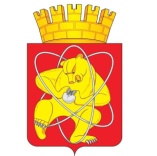 Городской округ«Закрытое административно – территориальное образование  Железногорск Красноярского края»АДМИНИСТРАЦИЯ ЗАТО г. ЖЕЛЕЗНОГОРСКПОСТАНОВЛЕНИЕ     17 апреля 2023                                                                                                                   27-з  г. ЖелезногорскО проведении электронного аукциона на право заключения договора аренды земельного участка с кадастровым номером 24:58:0308001:5974 для строительства объекта складского назначения В соответствии со ст. ст. 11, 39.2, 39.8, 39.11, 39.12, 39.13 Земельного кодекса Российской Федерации, Федеральным законом от 06.10.2003 № 131-ФЗ «Об общих принципах организации местного самоуправления в Российской Федерации», на основании  ст. ст. 37, 38, 42 Устава ЗАТО Железногорск, принимая во внимание Отчет № 3415/02/23 «Об оценке рыночной стоимости начальной цены (размер арендной платы в год) на право заключения договора аренды земельного участка, расположенного по адресу: Российская Федерация, Красноярский край, городской округ ЗАТО город Железногорск, г. Железногорск, ул. Южная, земельный участок № 37/3» оценщика Романченко Екатерины Владимировны – члена Ассоциации «Русское общество оценщиков» (свидетельство о членстве в саморегулируемой организации оценщиков                           № 0001458), ПОСТАНОВЛЯЮ:   1. Провести электронный аукцион на право заключения договора аренды земельного участка с кадастровым номером 24:58:0308001:5974, общая площадь 797 кв. м., категория земель – земли населенных пунктов, вид разрешенного использования – склад, находящегося по адресу: Российская Федерация, Красноярский край, городской округ ЗАТО город Железногорск, г. Железногорск, ул. Южная, земельный участок № 37/3, для строительства объекта складского назначения.2. Установить:2.1. Дату проведения аукциона 29 мая 2023 года. 2.2. Начальную цену предмета аукциона (начальный размер арендной платы в год) – 14 321 (Четырнадцать тысяч триста двадцать один) рубль 00 копеек.2.3. «Шаг аукциона» – 429 (Четыреста двадцать девять) рублей 00 копеек.  2.4. Задаток для участия в аукционе составляет пятьдесят процентов начальной цены предмета аукциона – 7 160 (Семь тысяч сто шестьдесят) рублей 50 копеек.2.5. Срок аренды земельного участка – 30 (тридцать) месяцев.  3. Муниципальному казенному учреждению «Управление имуществом, землепользования и землеустройства» (Е.Я. Сивчук):3.1. Подготовить Извещение о проведении электронного аукциона в соответствии с требованиями действующего законодательства. 3.2. Опубликовать Извещение о проведении аукциона в газете «Город и горожане», разместить на официальном сайте Администрации ЗАТО                              г. Железногорск в информационно-телекоммуникационной сети «Интернет», а также на официальном сайте Российской Федерации в информационно-телекоммуникационной сети «Интернет» для размещения информации о проведении торгов www.torgi.gov.ru не менее чем за тридцать дней до дня проведения аукциона.3.3. Организовать проведение электронного аукциона в порядке, установленном действующим законодательством.4. Отделу общественных связей Администрации ЗАТО г. Железногорск (И.С. Архипова) разместить настоящее постановление на официальном сайте Администрации ЗАТО г. Железногорск в информационно-телекоммуникационной сети «Интернет».5. Контроль над исполнением настоящего постановления оставляю за собой.6. Настоящее постановление вступает в силу с момента его подписания.    Глава ЗАТО г. Железногорск  						    Д.М. Чернятин